Beaumont Parish Hall Commemorative tree planting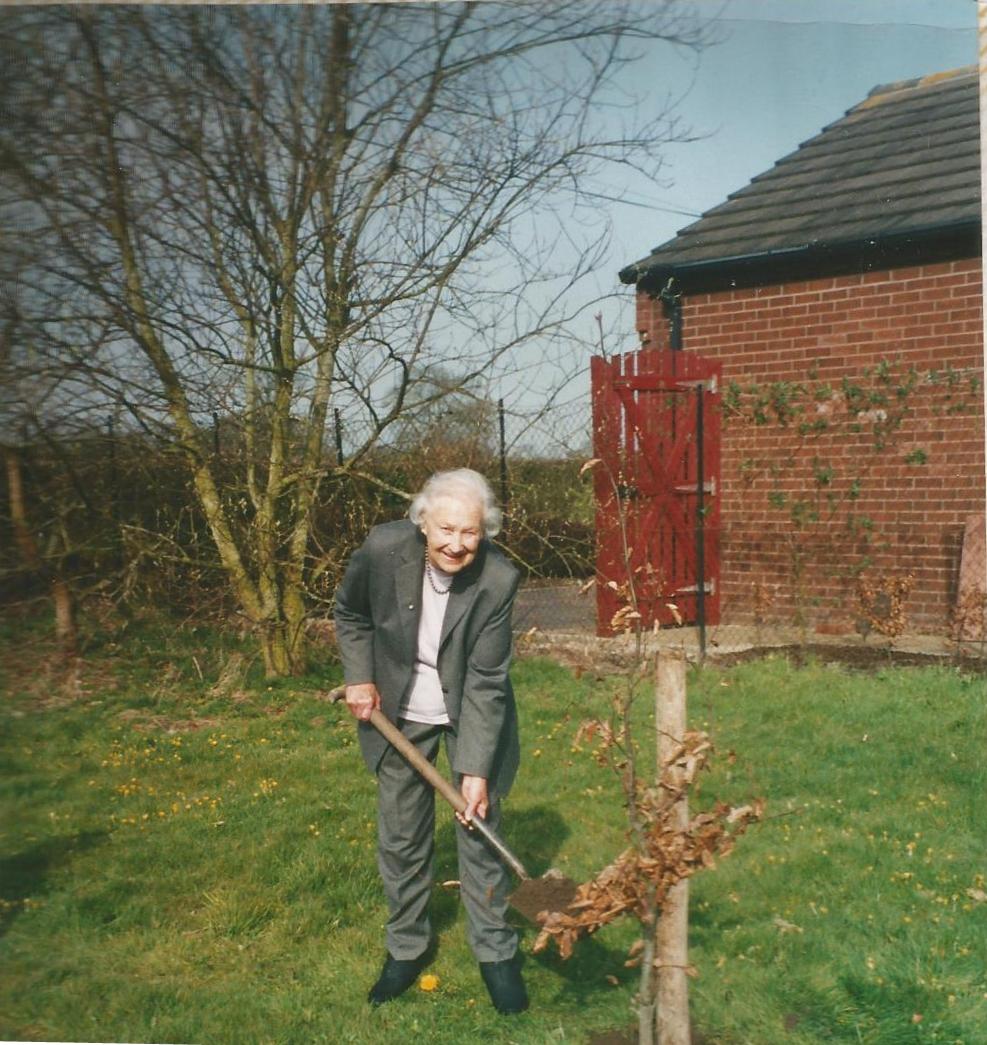 Mary Reeve plants a commemorate tree for Herbert Reeve, past chairman of Beaumont Parish Hall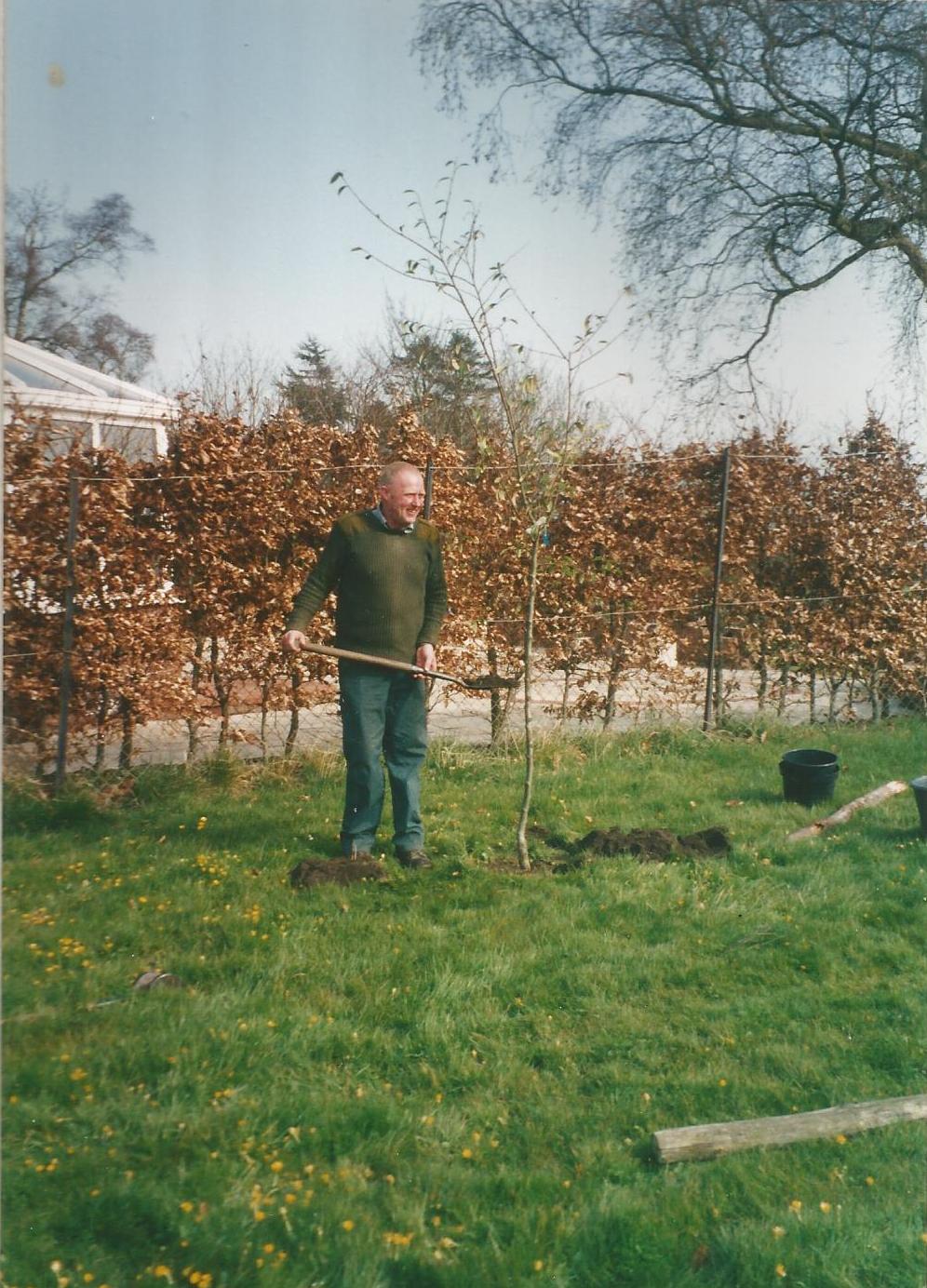 John Reay plants a commemorative tree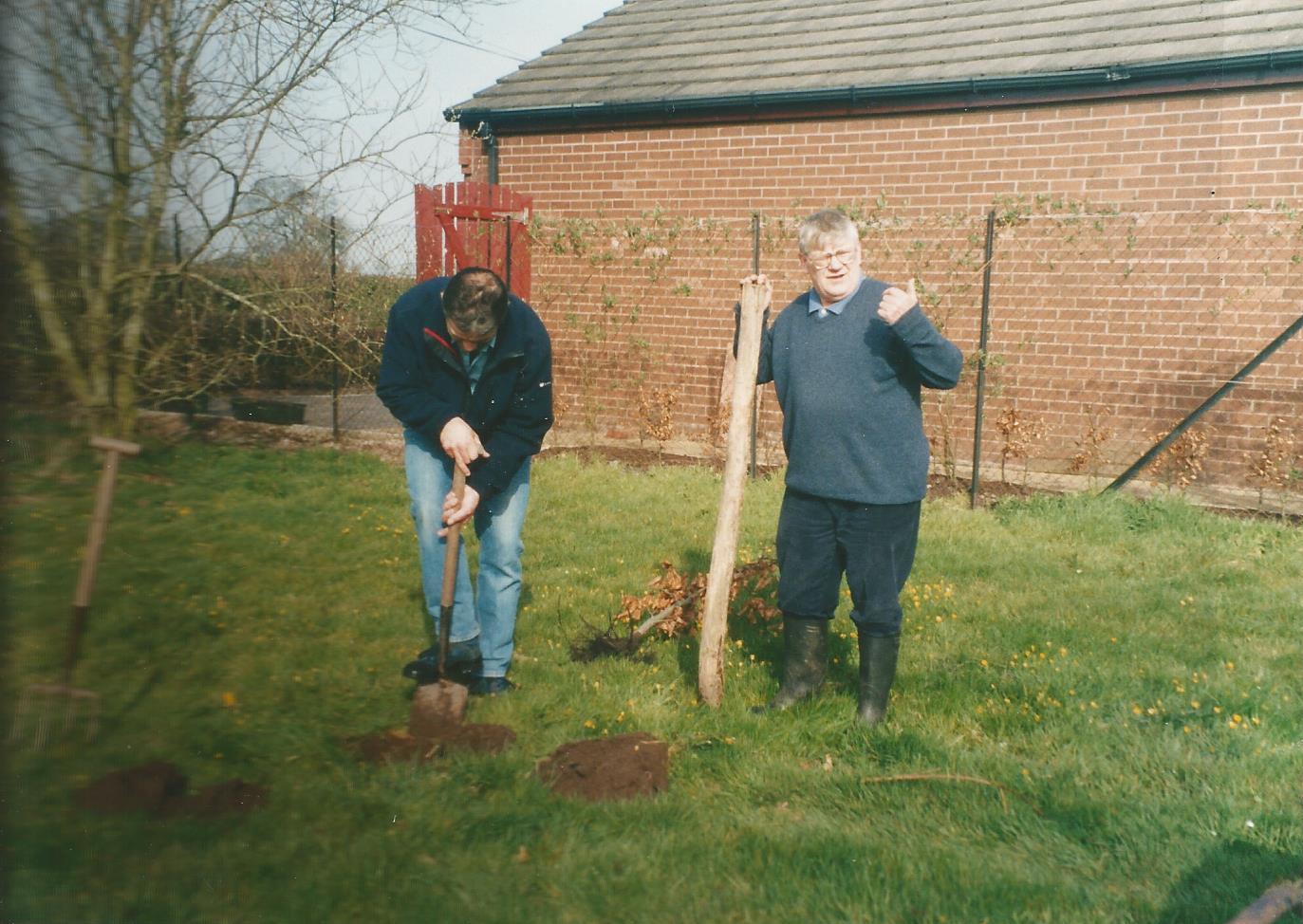 James Roe plants a tree as chairman of Beaumont Parish Hall Committee with Alan Hodgson helping